○ものづくり企業が周囲の環境に配慮した取組を行う場合に、補助金を交付します。○防音・防振・防臭の対策や緑道の整備・オープンスペースの整備、耐震補強等の実施によって地域との共生を図ることで、安心して操業を継続できます。〇補助金の対象事業は次のとおりです。〇その他、各種条件がありますので申請前にご相談ください。(1) 操業環境改善事業★助成対象事業★助成率・・・補助対象経費の３/４以内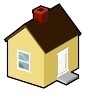 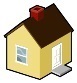 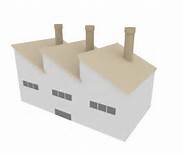 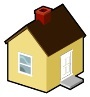 ★助成限度額・・・375万円(2) 住民受入環境整備事業★助成対象事業★助成率・・・補助対象経費の３/４以内★助成限度額・・・375万円(3) 耐震補強事業★助成対象事業★助成率・・・助成対象経費の２/３以内★助成限度額耐震診断事業：200万円、耐震設計事業：400万円、耐震工事事業・・・800万円〇事業実施前の事前申請制（契約・発注後の申請は不可）。〇申請は１事業/１年度まで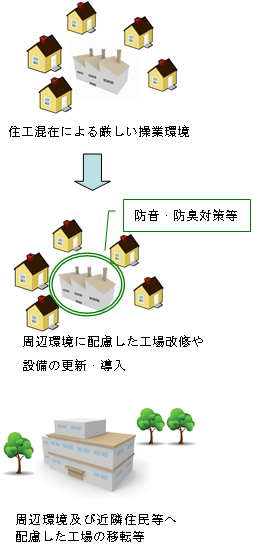 事業種別事業内容対象経費助成対象の事業費改修事業現工場の改修移転先工場の改修施工費等100万円以上移転事業市内工場への移転都内工場の改修に伴う一時移転運搬費等100万円以上設備更新・導入事業既存の機械の更新機械に付帯する設備の導入購入費等100万円以上事業種別事業内容対象経費助成対象の事業費住民受入環境整備事業緑道の整備オープンスペースの整備など購入費等100万円以上事業種別事業内容対象経費助成対象の事業費耐震診断事業現工場の耐震診断（耐震診断を実施する団体に係る要件有）委託費等50万円以上耐震設計事業現工場に対する耐震設計（耐震診断結果に係る要件有）委託費等100万円以上耐震工事事業現工場に対する耐震工事（耐震診断及び耐震設計に係る要件有）工事費等200万円以上